府教育庁では、地域全体で子どもたちの成長を支え、地域を創生する活動を活性化するために、教育コミュニティづくりを推進しています。このたび、2月18日（土曜日）にドーンセンターで、２年ぶりとなる対面での「令和４年度大阪府教育コミュニティづくり実践交流会」を開催しました。この交流会は、大阪市教育委員会、堺市教育委員会との共催により、オール大阪で教育コミュニティづくりを推進するため、毎年、府内の各地域や団体の実践事例を互いに学びあうものです。本交流会を通して、参加者は、今後の活動を一層深めるためのヒントを得たり、実践者の熱い想いに触れたりして、大いに刺激を受けた様子でした。１．実践報告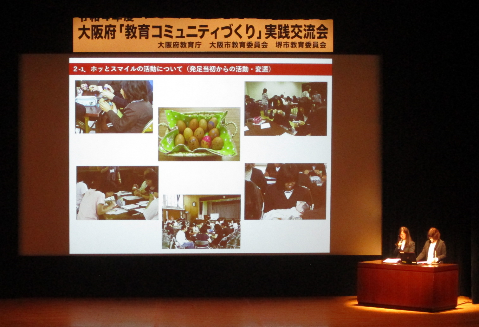 ①【富田林市】　彩和学園　富田林市立明治池中学校区すこやかネット明治池②【豊中市】　豊中市教育委員会事務局　学び育ち支援課　とよなか地域子ども教室　③【守口市】　親学びの会　ホッとスマイル④【大阪市】　大阪市立花乃井中学校　学校元気アップ地域本部⑤【堺市】　NPO法人ピュア・ハート御池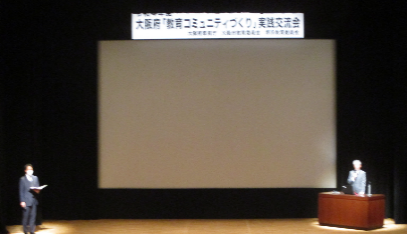 ２．講演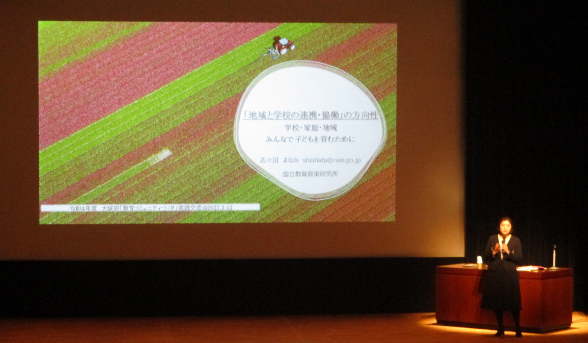 ３．教育コミュニティづくり展示会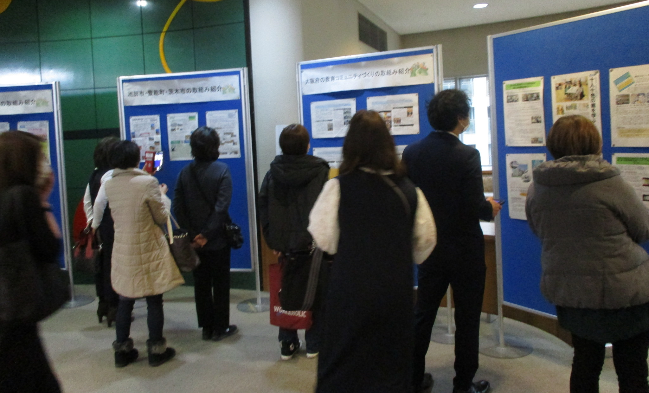 